MIKC NMV Rīgas Doma kora skolas 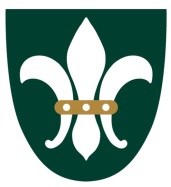 vadītājam G. CepleniekamRīgas Doma kora skolas ______ klases / kursa audzēkņa/-nes_________________________________                                                                          /Vārds, Uzvārds/IESNIEGUMS.Informēju, ka plānoju kavēt nodarbības laika periodā  no ____________līdz ____________. Pamatojums kavējumam: _______________________________________________________ ____________________________________________________________________________.Mācību vielu apņemos apgūt patstāvīgi un pārbaudes darbus nokārtot savlaicīgi, saskaņojot ar mācību priekšmeta skolotājiem, kuriem brauciena periodā paredzētas nodarbības. Pielikumā pievienoju savu Individuālo mācību plānu.Datums: _____  / _____  / 20__.		    	       Paraksts__________________________